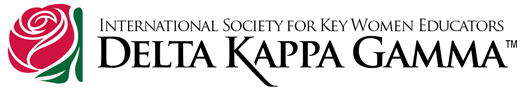 Early Educators:The Alpha Chapter of Oregon State Organization of the Delta Kappa Gamma Society International is offering four $250 grants for educators with 10 years or less of experience.  These awards are for enhancement of programs and materials within the applicant’s program.  Alpha Chapter appreciates the opportunity to support local educators by providing monetary funds in order for an early educator to increase their students’ progress. Applications Due: October 31, 2021Notification of Awardees by Email:  November 6, 2021Presentation of Award Checks at DKG Meeting at Red Rooster on S 6th ST at 5:30 p.m.: November 9, 2021An application can also be downloaded on the Alpha Chapter website:http://alphachapterdeltakappagamma.com  :  click menu, then forms, and select Early Educator Grant Application.Please return the application to:Bonita Fillmore1803 Lancaster Ave Klamath Falls, OR   97601Or attached to an email to:  bfillmore55@q.comAttached:Application for the Early Educator Grant What is Delta Kappa Gamma?Thank you and have a great year!Bonita FillmoreChapter PresidentAlpha Chapter, Oregon State Organization, Delta Kappa GammaFeel free to make copies of this letter, application, and What is Delta Kappa Gamma as needed. 